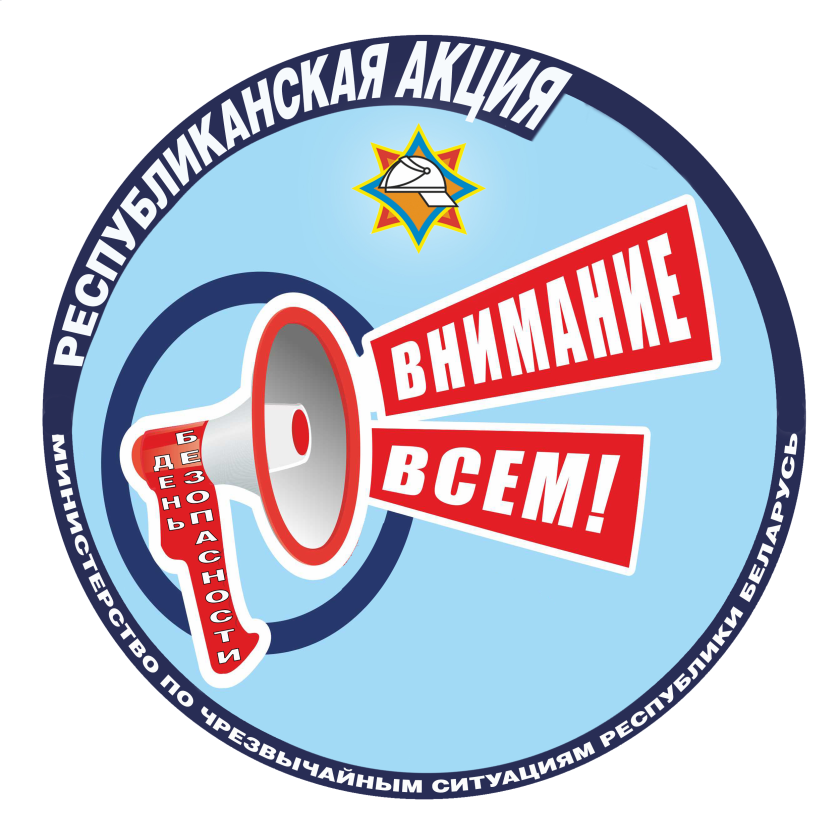 Акция  «День безопасности. Внимание всем!» С 27 февраля  по 24 марта в Беларуси  проходит республиканская акция «День безопасности. Внимание всем!», которая приурочена к Всемирному  дню гражданской обороны. Этот день ежегодно  отмечается 1 марта, учрежден по решению   Генеральной ассамблеи Международной организации гражданской обороны для привлечения внимания общественности к тем важным задачам, которые выполняются национальными службами гражданской обороны. В Беларуси эта функция возложена на Министерство по чрезвычайным ситуациям. Мероприятия акции  будут направлены на обучение населения действиям при сигнале «Внимание всем!», а также правилам безопасности жизнедеятельности.Акция пройдет в 2 этапа: на первом, с 27 февраля по 10 марта, внимание работников МЧС будет уделено учреждениям образования. Спасатели будут проводить обучающие мероприятия с детьми, родителями и педагогами.Второй этап, с 13 по 24 марта, будет нацелен на жильцов общежитий, трудовые коллективы, а также посетителей мест массового пребывания людей.Работники МЧС проведут для участников интересные и обучающие мероприятия, которые помогут приобрести  устойчивые навыки соблюдения  и выполнения  правил безопасного поведения.